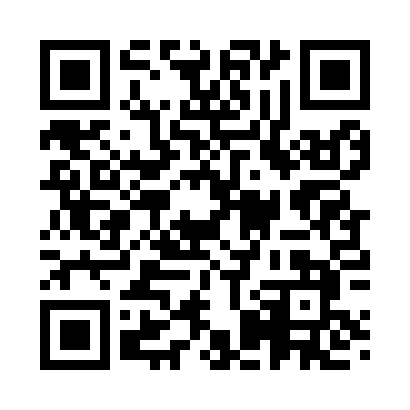 Prayer times for Ashford Hollow, New York, USAMon 1 Jul 2024 - Wed 31 Jul 2024High Latitude Method: Angle Based RulePrayer Calculation Method: Islamic Society of North AmericaAsar Calculation Method: ShafiPrayer times provided by https://www.salahtimes.comDateDayFajrSunriseDhuhrAsrMaghribIsha1Mon3:575:421:195:228:5510:402Tue3:585:421:195:228:5510:393Wed3:595:431:195:228:5510:394Thu4:005:441:195:228:5510:385Fri4:015:441:195:238:5410:386Sat4:025:451:205:238:5410:377Sun4:035:461:205:238:5410:368Mon4:045:461:205:238:5310:369Tue4:055:471:205:238:5310:3510Wed4:065:481:205:238:5210:3411Thu4:075:481:205:238:5210:3312Fri4:085:491:215:238:5110:3213Sat4:095:501:215:238:5110:3114Sun4:115:511:215:228:5010:3015Mon4:125:521:215:228:5010:2916Tue4:135:531:215:228:4910:2817Wed4:145:531:215:228:4810:2718Thu4:165:541:215:228:4710:2619Fri4:175:551:215:228:4710:2520Sat4:185:561:215:228:4610:2321Sun4:205:571:215:218:4510:2222Mon4:215:581:215:218:4410:2123Tue4:225:591:215:218:4310:1924Wed4:246:001:215:218:4210:1825Thu4:256:011:215:208:4110:1726Fri4:276:021:215:208:4010:1527Sat4:286:031:215:208:3910:1428Sun4:296:041:215:208:3810:1229Mon4:316:051:215:198:3710:1130Tue4:326:061:215:198:3610:0931Wed4:346:071:215:188:3510:08